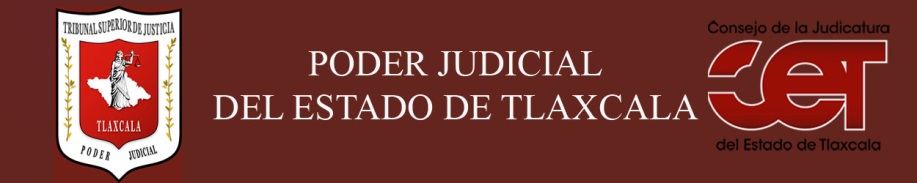 Formato público de Curriculum VitaeI.- DATOS GENERALES:I.- DATOS GENERALES:Nombre:Laura Marcela Ramos Vela.Cargo en el Poder Judicial: Juez.Área de Adscripción: Juzgado Mercantil y de Oralidad Mercantil del Distrito Judicial de Cuauhtémoc.Fecha de Nacimiento: (cuando se requiera para ejercer el cargo) 08 de junio de 1977.II.- PREPARACIÓN ACADÉMICA: II.- PREPARACIÓN ACADÉMICA: Último grado de estudios:Licenciatura.Institución:Universidad Autónoma de Tlaxcala.Periodo:1995-2000.Documento: Título y Cédula Profesional.Título Profesional: 9651.Cédula: 4441110.Estudios Profesionales:Licenciatura.Institución: Universidad Autónoma de Tlaxcala.Periodo: 1995-2000.Documento: Título y Cédula Profesional.Cédula: 4441110.III.- EXPERIENCIA LABORAL: a)  tres últimos empleosIII.- EXPERIENCIA LABORAL: a)  tres últimos empleosIII.- EXPERIENCIA LABORAL: a)  tres últimos empleos1Periodo (día/mes/año) a (día/mes/año):Nombre de la Empresa:Nombre de la Empresa:Cargo o puesto desempeñado:Cargo o puesto desempeñado:Campo de Experiencia:  Campo de Experiencia:  2Periodo (día/mes/año) a (día/mes/año):Nombre de la Empresa:Nombre de la Empresa:Cargo o puesto desempeñado:Cargo o puesto desempeñado:Campo de Experiencia:  Campo de Experiencia:  3Periodo (día/mes/año) a (día/mes/año):Nombre de la Empresa:Nombre de la Empresa:Cargo o puesto desempeñado:Cargo o puesto desempeñado:Campo de Experiencia:  Campo de Experiencia:  IV.- EXPERIENCIA LABORAL: b)Últimos cargos en el Poder Judicial:IV.- EXPERIENCIA LABORAL: b)Últimos cargos en el Poder Judicial:IV.- EXPERIENCIA LABORAL: b)Últimos cargos en el Poder Judicial:Área de adscripciónPeriodo 1Juez Mercantil y de Oralidad Mercantil de Cuauhtémoc.Enero de 2017 a la fecha.2Juez Segundo de lo Civil del Distrito Judicial de Lardizábal y Uribe.0ct de 2016 a enero de 2017.3Encargada del despacho del Juzgado Segundo de lo Civil del Distrito Judicial de Lardizábal y Uribe.Agosto de 2016 a oct de 2016.V.- INFORMACION COMPLEMENTARIA:Últimos cursos y/o conferencias y/o capacitaciones y/o diplomados, etc. (de al menos cinco cursos)V.- INFORMACION COMPLEMENTARIA:Últimos cursos y/o conferencias y/o capacitaciones y/o diplomados, etc. (de al menos cinco cursos)V.- INFORMACION COMPLEMENTARIA:Últimos cursos y/o conferencias y/o capacitaciones y/o diplomados, etc. (de al menos cinco cursos)V.- INFORMACION COMPLEMENTARIA:Últimos cursos y/o conferencias y/o capacitaciones y/o diplomados, etc. (de al menos cinco cursos)Nombre del PonenteInstitución que impartióFecha o periodo1CURSO-TALLER ORALIDAD MERCANTILPODER JUDICIAL DEL ESTADO DE TLAXCALA.27 DE MAYO-25 DE JUNIO DE 2019.2TALLER DE SIMULACIÓN DE JUICIOS ORALES EN MATERIA CIVILCOLEGIO DE ABOGADOS DEL ALTIPLANO TLAXCALTECA Y PODER JUDICIAL DEL ESTADO DE TLAXCALA.11 DE JULIO DE 2019.3“INTEGRANTE DEL COLEGIO DE JUECES DE TLAXCALA S.A. DE C.V.”02 DE AGOSTO DE 2019.4“6TA. RED NACIONAL DE JUECES DE PROCESO ORAL CIVIL Y MERCANTIL”PODER JUDICIAL DE LA CIUDAD DE MÉXICO.5 y 6 DE SEPTIEMBRE DE 2019.VI.- Sanciones Administrativas Definitivas (dos ejercicios anteriores a la fecha):VI.- Sanciones Administrativas Definitivas (dos ejercicios anteriores a la fecha):VI.- Sanciones Administrativas Definitivas (dos ejercicios anteriores a la fecha):VI.- Sanciones Administrativas Definitivas (dos ejercicios anteriores a la fecha):SiNoEjercicioNota: Las sanciones definitivas se encuentran especificadas en la fracción  XVIII del artículo 63 de la Ley de Transparencia y Acceso a la Información Pública del Estado, publicadas en el sitio web oficial del Poder Judicial, en la sección de Transparencia.VII.- Fecha de actualización de la información proporcionada:VII.- Fecha de actualización de la información proporcionada:Santa Anita Huiloac, Apizaco, Tlaxcala, a 03 de octubre del 2019.Santa Anita Huiloac, Apizaco, Tlaxcala, a 03 de octubre del 2019.